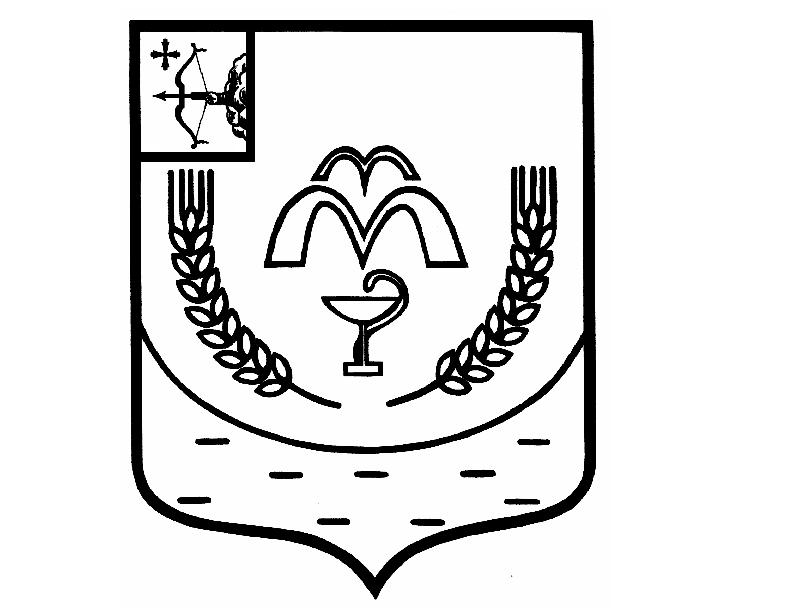 КУМЕНСКАЯ РАЙОННАЯ ДУМАПЯТОГО СОЗЫВАРЕШЕНИЕот 29.09.2020 № 34/252 пгт КумёныО внесении изменений в решение Куменской районной Думы от 11.09.2017 № 9/72В соответствии со статьей 23 Устава муниципального образования Куменский муниципальный район Кировской области  Кумёнская районная Дума РЕШИЛА:1. Приложение 1 «Перечень муниципального имущества, находящегося в собственности муниципального образования Куменский муниципальный район Кировской области, свободного от прав третьих лиц (за исключением имущественных прав субъектов малого и среднего предпринимательства), предназначенного для предоставления его во владение и (или) в пользование (аренду) на долгосрочной основе субъектам малого и среднего предпринимательства и организациям, образующим инфраструктуру поддержки субъектов малого и среднего предпринимательства» дополнить  п 7. Прилагается.2. Настоящее решение подлежит обязательному опубликованию в газете «Куменские вести», а также размещению в сети «Интернет» на официальном сайте, утвержденном органом местного самоуправления.3. Настоящее решение вступает в силу в соответствии с действующим законодательством.Председатель Куменской районной Думы    А.Г. ЛеушинГлава Куменского района       И.Н. ШемпелевПриложение 1ПЕРЕЧЕНЬмуниципального имущества, находящегося в собственности муниципального образования Куменский муниципальный район Кировской области, свободного от прав третьих лиц (за исключением имущественных прав субъектов малого и среднего предпринимательства), предназначенного для предоставления его во владение и (или) в пользование (аренду) на долгосрочной основе субъектам малого и среднего предпринимательства и организациям, образующим инфраструктуру поддержки субъектов малого и среднего предпринимательстваСобственник имуществаНаименование объектаМестонахождение объектаПлощадь объектаНазначение объектаХарактеристика объекта123456Муниципальное образование Куменский муниципальный район Кировской области1) Помещение Кировская область,                     пгт Кумены,                    ул. Кирова, 49,9 кв.м.9,9 кв.м. - под парикмахерскую,      в кирпичном двухэтажном здании 1930 года постройкиМуниципальное образование Куменский муниципальный район Кировской области2) ПомещениеКировская область,                     Куменский район,    пгт Нижнеивкино,                                                              пер. Садовый, 320,8 кв.м.20,8 кв.м. - под  стоматологический  кабинет,                            в кирпичном двухэтажном здании 1987 года постройкиМуниципальное образование Куменский муниципальный район Кировской области3) ПомещениеКировская область,                     Куменский район,    пгт Нижнеивкино,                                                              пер. Садовый, 310,2 кв.м.10,2 кв.м. - под   зубопротезную лабораториюв кирпичном двухэтажном здании 1987 года постройки4) Экскаватор одноковшовый ЭО 2621пгт Кумены-для земляных работ2010 года выпуска, заводской номер машины (рамы) 002160/843578, двигатель № 368747, коробка передач отсутствует, основной ведущий мост № 247481, цвет красно-оранжевый, мощность двигателя  60 л.с., вид движения – колесный5)Вакуумная машинапгт Кумены-для коммунальных нужд: обслуживания канализационных емкостей и систем2010 года выпуска, идентификационный номер XVL482322А0000303; № двигателя Д-245,9ЕЗ-490491,кузов №432932А0071593,шасси №432932А3503958, цвет синий6) Здание бывшей мастерской школыс. Рябиново,                                                                                                               ул. Проселочная, 5114,5 кв.м.Бытовое обслуживание (мастерская мелкого ремонта, ателье) 1968 года постройки, деревянное одноэтажное7) Земельный участокпгт Кумены,                     ул. Поселковая600 кв.м.разрешенное использование -магазиныкадастровый номер 43:14:020212:333